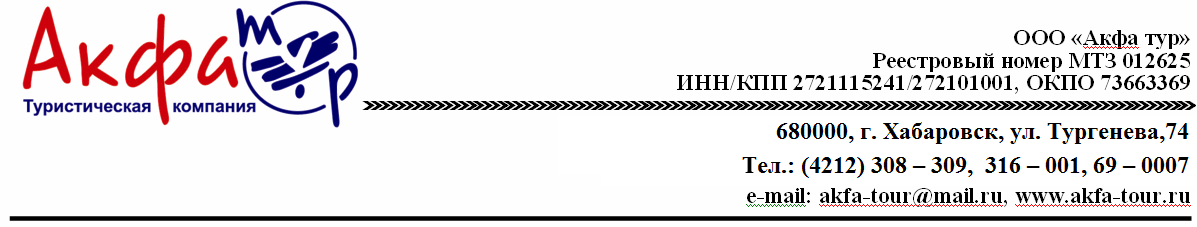 Групповой Тур “Летние каникулы в Японии”. Июнь 20198 дней / 7 ночейЙокогама– Токио-Одайба-Никко09.06.2019 - 16.06.2019Авиаперелет: из Хабаровска - от 21 900 руб/чел (без багажа), 26 300 руб/чел (с багажом)из Владивостока - от 22 900 руб/чел (без багажа), 27 300 руб/чел (с багажом)из Иркутска - от 18 800 руб/чел (без багажа), 22 000 руб/чел (с багажом)из Новосибирск - от 26 000 руб/чел (без багажа), 30 500 руб/чел (с багажом)!!!Внимание! Все дополнительные экскурсии заказываются до выезда!13.06 - ДОПОЛНИТЕЛЬНАЯ ЭКСКУРСИЯ В ДИСНЕЙ СИ  9 000 руб/чел. (при группе от 6 чел.)14.06 - ДОПОЛНИТЕЛЬНАЯ ЭКСКУРСИЯ В ГОРОД КАМАКУРА 9 000 руб/чел. (при группе от 6 чел.)14.06 - ДОПОЛНИТЕЛЬНАЯ ЭКСКУРСИЯ ВЕЧЕРНИЙ КРУИЗ «САМУРАЙСКИЙ КОРАБЛЬ»  С УЖИНОМ 10 000 руб/чел. (при группе от 6 чел.)15.06 - ДОПОЛНИТЕЛЬНАЯ ЭКСКУРСИЯ В ХАКОНЕ  13 500 руб/чел. (при группе от 6 чел.)Отель для данного тура “Toyoko Inn Tokyo Shinagawa Konan-guchi TennozuIsle” три звезды В стоимость группового тура "Летние каникулы в Японии" включено:- проживание в отеле «Toyoko Inn Tokyo Shinagawa Konan-guchi TennozuIsle» 3* в двухместных или одноместных номерах с завтраком;- День 1 – трансфер в отель с русскоговорящим гидом на скоростном поезде Narita Express;- День 8 – трансфер в аэропорт с русскоговорящим гидом на скоростном поезде Narita Express;- 2 экскурсионных дня с гидом на общественном автобусе;- 1 экскурсионный день с гидом на заказном автобусе;- 3 обеда во время экскурсий;- входные билеты по экскурсионной программе;- мед. страховка;- виза.Дополнительно оплачивается:- авиаперелет, - дополнительные услуги и экскурсии, не включенные в программу.Проживание в ДВ номере/с чел.Проживание в ОДН номере/с чел.Ребенок до 12-ти лет на доп.кроватиРебенок до 12-ти лет без доп.кровати73 500 руб84  500 руб68 500 руб63 500 руб ДЕНЬ 1Новосибирск//Хабаровск//Владивосток/Иркутск -  Токио09.06Вылет из Новосибирска//Хабаровска//Владивостока//Иркутска в Токио.  Прибытие в Токио. Трансфер в отель с гидом на скоростном поезде Narita Express (при группе от 6 чел.)//Трансфер в отель на Green Tomato (японский водитель, без гида, shared bus).Гид 08:00-11:00//14:00-18:00//19:00-21:00ДЕНЬ 2Йокогама10.06Экскурсия в город Йокогама на общественном транспорте включает в себя посещение: Башни Лендмарк Тауэр, порта будущего «Минато Мирай», корабля-музея Хикаву-Мару, а также Вы совершите морскую прогулку по Токийскому заливу с потрясающими видами на город Йокогама.(Завтрак, обед). Гид 09:30-19:30.ДЕНЬ 3Токио - Одайба11.06Экскурсия по Токио с гидом на общественном транспорте включает в себя посещение: древнейшего района Асакуса, храма Асакуса Канон, Торговой улочки Накамисе-Дори. Вы совершите круиз по рекке сумида на остров Одайба, посетите выставочный центр "Toyota" - "Mega Web", Ретро Гараж, прогуляетесь по набережной рядом со Статуей Свободы, а также прокатитесь на Колесе Обозрения.(Завтрак, обед). Гид,  09:30-19:30.ДЕНЬ 4Никко12.06Экскурсия на заказном транспорте в Никко включает в себя посещение: Национального Парка Никко, Святилища Тосегу, Священного Моста Синкё, а также водопада Кэгон.(Завтрак, обед). Гид, автобус 09:00-19:00.ДЕНЬ 5 – ДЕНЬ 7Токио13.06 – 15.06(Завтраки в отеле). Свободный  день .**Возможны экскурсии за дополнительную плату. 13.06 - ДОПОЛНИТЕЛЬНАЯ ЭКСКУРСИЯ В TOKYO DISNEY SEA / DISNEYLAND. Стоимость 9 000  руб/чел. (при группе от 6 чел.)Громадный парк развлечений с множеством захватывающих аттракционов никого не оставит равнодушным. Здесь можно провести всего один день, а впечатлений запастись на целый год. Гид, общественный транспорт 08:00-10:00.14.06 – ДОПОЛНИТЕЛЬНАЯ ЭКСКУРСИЯ В ГОРОД КАМАКУРА. Стоимость 9 000 руб/чел. (при группе от 6 чел.)Экскурсия в город Камакура на общественном транспорте  включает в себя посещение: статуи Дайбуцу - Великого Будды, храма Цуругаока Хатимангу, Храма Хаседера, сувенирной улицы, а также "Бамбукового" храма Хококудзи с дегустацией чая матча.Гид 09:30-17:30, общественный транспорт (Обед). 14.06 - ДОПОЛНИТЕЛЬНАЯ ЭКСКУРСИЯ ВЕЧЕРНИЙ КРУИЗ «САМУРАЙСКИЙ КОРАБЛЬ»  С УЖИНОМ. Стоимость 10 000 руб/чел. (при группе от 6 чел.)Вы совершите незабываемый круиз на исторической копии прогулочной лодки феодалов эпохи Эдо. Кроме того, Вы увидите шоу стилизованное под театр «кабуки». Красочное представление  подарит Вам наилучшие впечатления о богатстве и уникальности японской культуры.Гид 18:00-22:00, общественный транспорт (Ужин).15.06- ДОПОЛНИТЕЛЬНАЯ ЭКСКУРСИЯ В ХАКОНЕ. Стоимость 13 500 руб/чел (при группе от 6 чел)Экскурсия в парк Хаконе на общественном транспорте с гидом включает в себя круиз по озеру Аси, канатную дорогу Хаконе, а также  посещение долины Овакудани и Музея современного искусства под открытым небом.Гид , общественный транспорт 08:30-18:30 (Обед).ДЕНЬ 8Токио – Новосибирск//Хабаровск//Владивосток//Иркутск16.06Выписка из Отеля. Встреча с гидом, трансфер в аэропорт на скоростном поезде Narita Express (при группе от 6 чел.)//Трансфер в аэропорт Green Tomato (японский водитель, без гида, shared bus).Вылет в Новосибирск//Хабаровск//Владивосток//Иркутск.(Завтрак) Гид 09:00-15:00//14:00-17:00